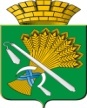 ГЛАВА КАМЫШЛОВСКОГО ГОРОДСКОГО ОКРУГАП О С Т А Н О В Л Е Н И Еот 27.11.2018 года  № 1033                                                                         г. КамышловО назначении общественных обсуждений документации по планировке территории для размещения линейных объектов (сети водоснабжения и хозяйственно-бытовой канализации) застройки северо-восточной части Камышловского городского округа          В целях соблюдения прав человека на благоприятные условия жизнедеятельности, прав и законных интересов правообладателей земельных участков и объектов капитального строительства , в соответствии со статьями 45 и 46 Градостроительного кодекса Российской Федерации, Федеральным законом от 06.10.2003 № 131-ФЗ «Об общих принципах организации местного самоуправления в Российской Федерации»,  Генеральным планом развития Камышловского городского округа на период до 2032 года, утвержденным решением Думы Камышловского городского округа  от 27.09.2013 г. №257,  Положением об организации и проведении общественных обсуждений или публичных слушаний по вопросам градостроительной деятельности на территории Камышловского городского округа, утвержденным решением Думы Камышловского городского округа  от 21.06.2018 г. №261, руководствуясь Уставом Камышловского городского округа, на основании обращения директора МКУ «ЦОДА КГО» Д.А. Калмыкова (вх. №8837 от 21.11.2018 г.), глава Камышловского городского округа ПОСТАНОВИЛ:Назначить с 06.12.2018г. по 15.01.2019г. общественные обсуждения документации по планировке территории для размещения линейных объектов (сети водоснабжения и хозяйственно-бытовой канализации) застройки северо-восточной части Камышловского городского округа. Утвердить информацию о документации по планировке территории для размещения линейных объектов (сети водоснабжения и хозяйственно-бытовой канализации) застройки северо-восточной части Камышловского городского округа (прилагается).Поручить отделу архитектуры и градостроительства администрации Камышловского городского округа  (Нифонтова Т.В.) организацию и проведение общественных обсуждений: 3.1. Разместить оповещение о начале общественных обсуждений на официальном сайте Камышловского городского округа в информационно-телекоммуникационной сети «Интернет», в газете «Камышловские известия» и на информационном стенде здания администрации по адресу: Свердловская область, город Камышлов, улица Свердлова, 41 - 06.12.2018г.;3.2. Разместить документацию по планировке территории для размещения линейных объектов (сети водоснабжения и хозяйственно-бытовой канализации) застройки северо-восточной части Камышловского городского округа на официальном сайте Камышловского городского округа в информационно-телекоммуникационной сети «Интернет» в разделе «Общественные обсуждения и публичные слушания» во вкладке «Градостроительство» - до 12.12.2018г.; Организовать проведение экспозиции документации по планировке территории для размещения линейных объектов (сети водоснабжения и хозяйственно-бытовой канализации) застройки северо-восточной части Камышловского городского округа с 13.12.2018г. по 14.01.2019г.;3.4. Организовать принятие предложений и замечаний по документации по планировке территории для размещения линейных объектов (сети водоснабжения и хозяйственно-бытовой канализации) застройки северо-восточной части Камышловского городского округа с 13.12.2018г. по 14.01.2019г.;        3.5. Подготовить и оформить протокол общественных обсуждений;Подготовить и организовать опубликование заключения о результатах общественных обсуждений в газете «Камышловские известия»  и размещение на официальном сайте Камышловского городского округа в информационно-телекоммуникационной сети «Интернет» в срок до  20.01.2019г.3.7. Разместить настоящее постановление на официальном сайте Камышловского городского округа в информационно-телекоммуникационной сети «Интернет» в срок до 06.12.2018г. 4. Контроль за исполнением настоящего постановления возложить на первого заместителя главы администрации Камышловского городского округа Бессонова Е.А.Глава Камышловского городского округа                                     А.В. ПоловниковПриложение к постановлению главыКамышловского городского округаот 27.11.2018 года  № 1033Информация о документации по планировке территории для размещения линейных объектов (сети водоснабжения и хозяйственно-бытовой канализации) застройки северо-восточной части Камышловского городского округаСостав документации по планировке территории№ п/пНаименованиеМасштаб1.Материалы основной части проекта планировки территорииМатериалы основной части проекта планировки территории1.1«Проект планировки для размещения линейных объектов (сети водоснабжения и хозяйственно-бытовой канализации) застройки северо-восточной части Камышловского городского округа». Основная часть. Положения о размещении линейных объектов. Том 1.–1.2.Чертеж красных линий (сети водоснабжения).1:10001.2.Чертеж красных линий (сети хозяйственно-бытовой канализации).1:10001.3.Чертеж границ зон планируемого размещения линейных объектов, совмещенный с чертежом границ зон планируемого размещения линейных объектов, подлежащих переносу (переустройству) из зон планируемого размещения линейных объектов.1:10002.Материалы по обоснованию проекта планировки территорииМатериалы по обоснованию проекта планировки территории2.1.«Проект планировки территории для размещения линейных объектов (сети водоснабжения и хозяйственно-бытовой канализации) застройки северо-восточной части Камышловского городского округа». Материалы по обоснованию. Том 2.–2.2.Схема расположения элемента планировочной структуры.1:50002.3.Схема использования и состояния территории в период подготовки проекта планировки1:10002.4.Схема организации улично-дорожной сети и движения транспорта.1:10002.5.Схема вертикальной планировки территории, инженерной подготовки и инженерной защиты территории1:10002.6.Схема границ зон с особыми условиями использования территорий, совмещенная со Схемой границ территорий объектов культурного наследия.1:10002.7.Схема конструктивных и планировочных решений, совмещенная со Схемой границ территорий, подверженных риску возникновения чрезвычайных ситуаций природного и техногенного характера.1:10003.Материалы основной части проекта межевания территорииМатериалы основной части проекта межевания территории3.1.«Проект межевания территории для размещения линейных объектов (сети водоснабжения и хозяйственно-бытовой канализации) застройки северо-восточной части Камышловского городского округа». Основная (утверждаемая) часть. Том 3.–3.2.Чертеж межевания территории1:10004.Материалы по обоснованию проекта межевания территорииМатериалы по обоснованию проекта межевания территории4.1Чертеж фактического использования территории1:1000